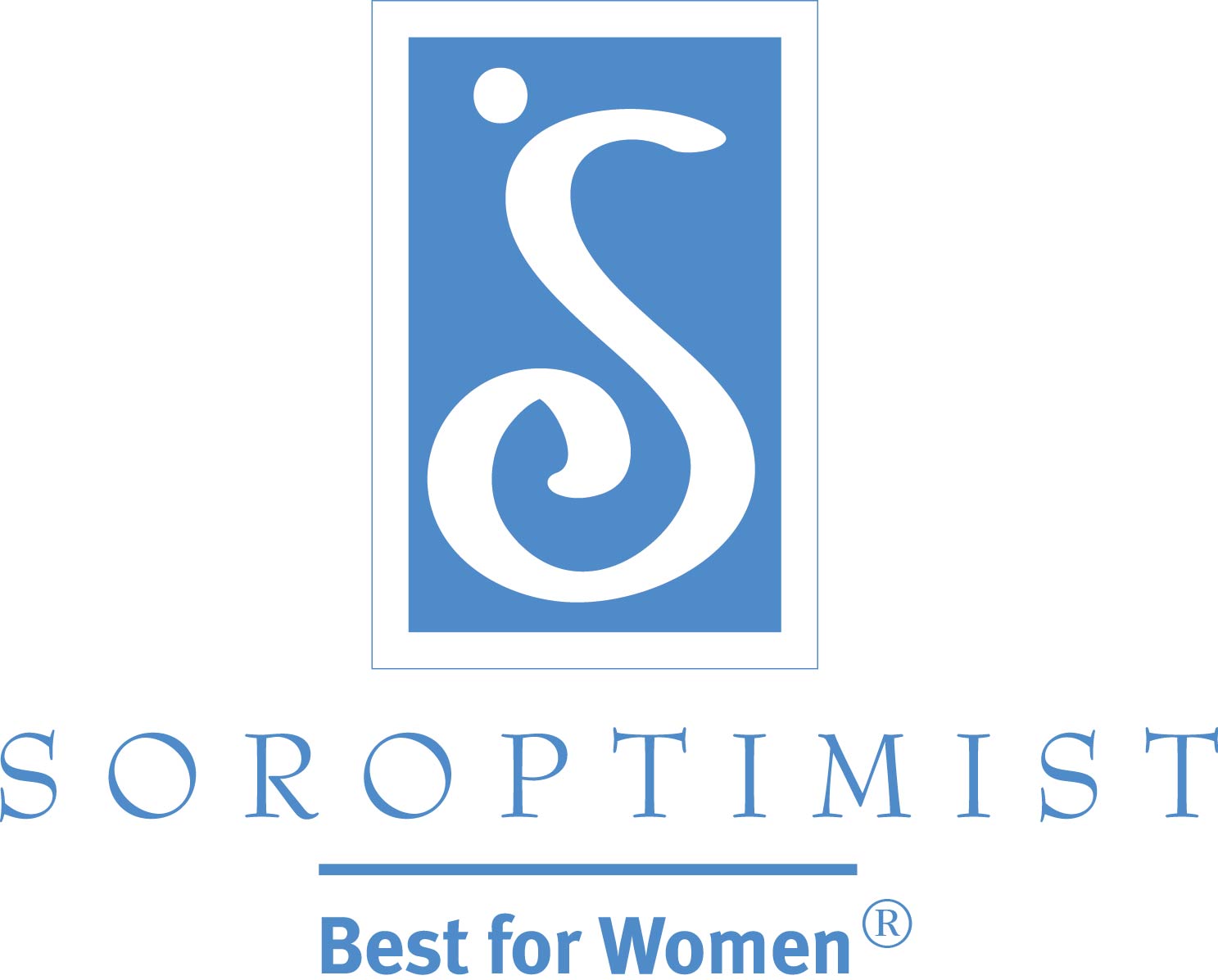 Soroptimist International of the AmericasManual de Mentoras de Clube SoroptimistaAgradecemos por tudo o que vocês fizeram para contribuir com a criação de um novo Clube Soroptimista! Quando a comemoração da inauguração do clube tiver terminado, o novo clube continuará necessitando de orientação ao receber as boas vindas na Região e na nossa organização. A equipe patrocinadora está em uma posição privilegiada para assumir o papel de mentora.  Reconhecemos toda a sabedoria que você e sua equipe continuarão a oferecer ao darmos as boas vindas a todos os novos clubes ao nosso meio, para que se tornem clubes com vida longa e que futuramente comemorem muitos aniversários!Sua principal responsabilidade como mentora do novo clube é garantir que o novo clube esteja fornecendo as vantagens e a experiência valorizadas pelas sócias Soroptimistas, em alinhamento com o planejamento estratégico de nossa organização.  Isso significa orientar as novas sócias para obras embasadas na missão, com os nossos Programas de Sonhos, incentivando a conexão com as Soroptimistas em toda a nossa organização, e garantindo que saibam como acessar todo o apoio disponível pela sede da SIA.Veja o manual abaixo e desfrute dessas dicas como um panorama geral de possíveis maneiras pelas quais você e sua equipe possam proporcionar este serviço essencial a um clube recém-fundado em diversas épocas do seu primeiro ano no Soroptimismo. Itens prioritários - nos 2-3 primeiros meses após a inauguração:Confirme que as pessoas responsáveis no clube tenham acessado a página de administração de clubes na web e encontrado todos os recursos operacionais que necessitam.Leia as informações sobre o seguro de responsabilidade civil da SIA junto com as responsáveis.Forneça conselhos e melhores práticas sobre angariação de verbas localmente, quando o clube cria o seu orçamento.  Confirme que o clube tenha aberto conta corrente em banco, com dois signatários.Aconselhe o clube quanto à sua participação nos Programas de Sonho da SIA, especialmente lembrando da verba no valor de US$1.000 fornecida pela SIA para a primeira ganhadora do prêmio Viva Seu Sonho do novo clube, e ao criar um comitê de Basta Sonhar para Ser para explorar a possibilidade de projetos de serviço com atividades práticas.Julho/AgostoConfirme que o clube tenha designado a diretoria e integrantes de comitê para o novo ano de clube. Forneça às responsáveis uma amostra dos calendários de planejamento de  presidente e tesoureira, fornecida pela SIA, da página de administração de clubes na web, e lembre-as de visitar essa página na web frequentemente para obter informações importantes que possam necessitar durante o ano.Destaque o Roteiro para o Sucesso do Clube para que o clube entenda o papel que desempenha para alcançar as metas do Plano Estratégico da SIA.SetembroMostre o Calendário de Eventos de Clube às responsáveis, que observa datas importantes e lembretes no decorrer do ano.Convide as sócias do clube para participar de um evento ou atividade de angariação de verbas durante esta época do ano. Compartilhe as melhores práticas do clube para recrutar candidatas locais para o Prêmio Viva o Seu Sonho  – e lembre as sócias do clube para que logo comecem a distribuir as inscrições na comunidade para que tenham um grande número de candidatas para escolher em novembro!Ajude o clube no planejamento das reuniões durante esta época do ano - lembre das datas, quem deve participar, e garantir que elas saibam que a região quer vê-las lá! A participação ao nível da Região proporciona um nível mais profundo de comunidade e de participação com a missão Soroptimista. OutubroConverse com o clube a respeito do Dia das Fundadoras em 3 de outubro, e compartilhe um pouco da história do Soroptimismo com nossas novas sócias! Esta é uma excelente oportunidade para conversar a respeito dos Centavos das Fundadoras ou de coletá-los se o clube ainda não o fez.Talvez o clube esteja programando um grande evento para o segundo semestre ou para o começo do ano. Se o clube estiver localizado nos Estados Unidos ou em um de seus territórios, ou no Canadá, as sócias têm todas as informações necessárias a respeito do seguro de responsabilidade civil de clube? Peça que consultem as informações sobre seguro no site da SIA na web e ofereça a sua ajuda para que estejam totalmente preparadas antes do grande evento.Dê conselhos sobre as melhores práticas para angariar verbas em nível de clube, quando o clube planeja os seus projetos para o ano vindouro. Ofereça apoio da equipe de patrocinadoras ou de sócias de seu clube, tal como doação de itens para rifas, para o primeiro evento de angariação de verbas do clube.Novembro/DezembroContinue oferecendo apoio relacionado ao programa do Prêmio Viva o Seu Sonho - o clube deve receber todas as inscrições até 15 de novembro e ter um plano para julgar e distribuir o prêmio. Se o clube tiver dificuldades no recrutamento de candidatas localmente, peça que consultem a sede para obter informações sobre candidatas do público em geral, e para detalhes sobre a verba de US$1.000 ofertada pela SIA para a primeira vencedora de seu clube.Talvez seja um bom momento para o clube se autoavaliar, para que as sócias fundadoras possam conversar a respeito do que está dando certo no novo clube e o que precisa ser alterado. Converse com a presidente e indique as ferramentas de avaliação como consulta - que podem ser encontradas no site da SIA, na página de retenção.Janeiro/FevereiroLembre ao clube que envie o nome da ganhadora do Prêmio Viva o Seu Sonho para a responsável pelo programa até 1o de fevereiro para o distrito, ou até 15 de fevereiro para a Região - garantindo que tenham as informações de contato necessárias.Ao programarem o evento da apresentação do Prêmio Viva o Seu Sonho, lembre ao clube que essa é uma ótima oportunidade para recrutar novas sócias, para que o clube continue crescendo. Elas podem convidar sócias em potencial para participar da entrega do prêmio e ver por si só o impacto dos programas Soroptimistas.Março/AbrilEm anos de convenção, relembre à tesoureira do clube que envie o Pagamento da Convenção da SIA até 15 de março. Dedique um tempo explicando a importância da convenção bienal da SIA, compartilhe a chamada da convenção com o clube, e incentive o clube a enviar uma representante para que o clube possa ter a experiência de total vantagem da participação em nível de federação, da comunidade e das atividades educativas.Da mesma forma, incentive o clube a enviar representantes e participantes para a conferência regional. Uma excelente maneira de apoiar a participação é conectar as sócias com outros clubes nas redondezas que talvez possam oferecer transporte.Maio/JunhoForneça orientação conforme seja necessário quanto à sucessão da liderança - o clube possui um plano para eleger nova diretoria? Será preciso avaliar a estrutura da diretoria para garantir que todas as pessoas contam com o apoio pleno que necessitam em seus papéis? Compartilhe as descrições dos cargos para ajudar a estipular as principais responsabilidades dentro do clube.À medida em que o primeiro ano do clube se encerrar, as líderes do clube podem achar útil pedir a opinião das sócias usando pesquisas como a Amostra de pesquisa com nova sócia e a Amostra de questionário de sócia em desligamento.Lembre ao clube sobre os prazos para enviar os pagamentos para a SIA e para a Região e, se necessário, auxilie o clube a acessar a lista de sócias e  realizar o pagamento das taxas da federação on-line.À medida em que o clube programa o novo ano, talvez queiram começar planejar um projeto de Basta sonhar para ser. Conecte as sócias com clubes nas proximidades que também participam desse programa!